                                       Grade 10th Mid-Term Exam / Third semester  Student's Name:……………………………………………………………………………..  Class: ……………………   Subject: English A) Fill in the gaps with the correct word / preposition:    	    	   us      them    me    can’t     must     might 	0.5 each 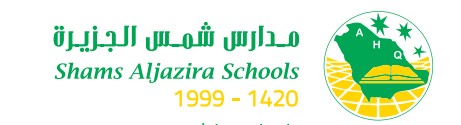 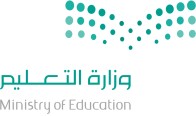 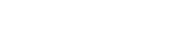 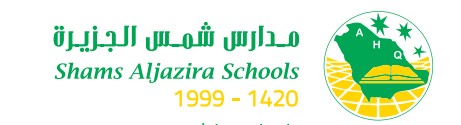 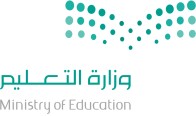 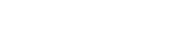 I’m going to be at home tonight. Please call _______________.  We want to come to your graduation. Don’t forget _______________. I don’t want to ask my neighbors. I don’t know _______________. You haven’t eaten all day. You ____________ be starving. Pat’s joking. She ____________ be serious. I’m not sure of the way there. Let’s ask my father. He _________ drive us there. B) Rewrite the following sentences. Do as shown in parentheses.    	0.5 each It could be a helicopter. It could be a plane.               ( Use: or )        _______________________________________________________________________________________ I don’t like guessing. I will wait for the facts.             ( Use: so )       _______________________________________________________________________________________ she / clean / can’t stand / the house               ( Use gerunds )       _______________________________________________________________________________________ my / to call / need / I / friends             ( Unscramble the sentence )       _______________________________________________________________________________________ C) Choose the correct verb for each sentence.                      	0.5 each I felt much better after I _________ (see) the results of my test. saw        b. has seen        c. had seen  It had been raining, but by the time we _________ (arrive), the rain had stopped. arrives          b. arrived        c. had arrived I have never travelled outside my country until I ___________ (go) to        Disney World last summer.        had gone         b. gone         c. went When you heat water to 100 degrees Celsius, it___________ (boil). boiled          b. boiling          c. boils  	 If you see a “falling star,” it ____________ (be) a meteorite.        a. might         b. will          c. must We’re ……………… the rooms decorated. have        b. get        c. getting  7. The car seats need to be.        a. fixed          b. fixes        c. fix ………………… he taken out the garbage? Have         b. Does         c. Has I don’t enjoy ………………… in the sun. sit          b. sitting          c. to sit   I’ve ………………… done them. 	       a. yet         b. ever          c. already 	     	 Total Score _____/ 10 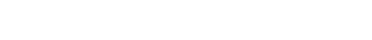 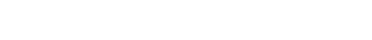 The End
By/ {Mr. Mohamed Salah} 